Education: The child’s perspective
A PPP by Per and Therése Ewert
How  family and school  in cooperation can shape the best environment for  children’s upbringingThink this seems hard?No worry, you’re in good company!The global scene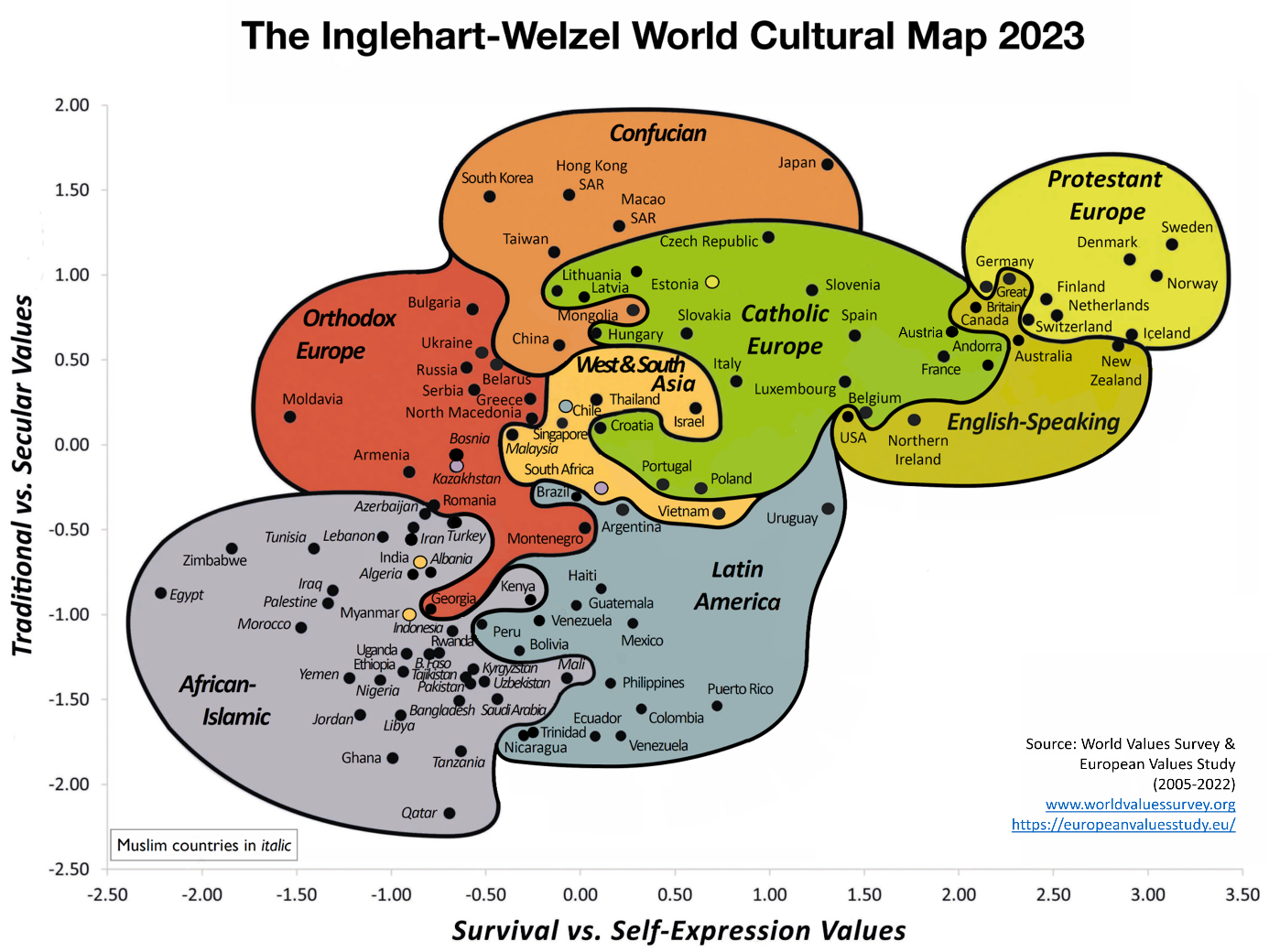 The three crucial battlefieldsBut Jesus knew their thoughts, so he brought a little child to his side. Then he said to them, “Anyone who welcomes a little child like this on my behalf welcomes me, and anyone who welcomes me also welcomes my Father who sent me. Whoever is the least among you is the greatest.” Luke 9:47 Discuss!1. Which major differences in society do you see between when you grew up and today?2. What do you think are the biggest challenges in being an adult, parent/teacher today?Spiritual health: a need for every personA 700% increase in 30 years. The stones cry out!Psychiatric illness often arises out of a reduced view of the human being. WHO and others highlight the existential factor in public health.Bring back the larger picture, human dignity. Children’s right to spiritual healthUN Convention on the rights of the child, Article 61. States Parties recognize that every child has the inherent right to life.2. States Parties shall ensure to the maximum extent possible the survival and development of the child.                                                                                                                        Article 17…recognize the important function performed by the mass media (…) especially those aimed at the promotion of  his or her social, spiritual and moral well-being and physical and mental health.Article 23:3Recognizing the special needs of a disabled child (…) to the child’s achieving the fullest possible social integration and individual development, including his or her cultural and spiritual developmentArticle 27:1…the right of every child to a standard of living adequate for the child’s physical, mental, spiritual, moral and social development.                                                                                                                       Article 29:1… that the education of the child shall be directed to: …(c) The development of respect for the child’s parents, his or her own cultural identity, language and valuesArticle 32:1…the right of the child to be protected from economic exploitation and from performing any work (…)  harmful to the child's health or physical, mental, spiritual, moral or social development.Who is the primary protector of children’s rights?UN Declaration of Human rights, Article 261. Everyone has the right to education. (…)3. Parents have a prior right to choose the kind of education that shall be given to their children.                                                                                                                  International Covenant on Economic, social and cultural rights, Article 13:3 “…have respect for the liberty of parents and, when applicable, legal guardians to choose for their children’s schools (…) to ensure the religious and moral education of their children in conformity with their own convictions.” EU Treaty, Article 14:3the right of parents to ensure the education and teaching of their children in conformity with their religious, philosophical and pedagogical convictions shall be respectedEuropean Convention of Human rights, Protocol No1: Article 2The State shall respect the right of parents to ensure such education and teaching for their children in conformity with their own religious and philosophical convictions.What does the fairy tale teach us? (The emperor’s new clothes)A Biblical view on the human: In accordance with psychological scienceA system for seeking closeness A system for exploring Jesus said both Come! and Go! To follow – a double habit (Matt 16:24)A secure base, a safe harbour A model for both parents and school Endurance”Our willingness to wait reveals the value we place on the object we´re waiting for.” Charles Stanley Endurance necessary in order to do God’s will and receive what he has promised. Hebr 10:36 Patience not a quality we’re born with. Jesus’ strategy can be ours. Hebr 12:2Waiting for something good…The SelfThe authentic core within each personPs 139: God saw the human and gave him a bag of gold to invest.”Ego weakness” – an ignored problem, despite serious consequences.  E.g. borderlessness, confusion and fragmentationCongruenceDifferent characters – same person EncouragementThe compliment club, 1920sIt is more blessed to give than to receive!The Golden RuleBonus effects from good deeds: ”When you feel down, go and be a blessing to  someone else!”ResponsibilityBystander effectDispersion of responsibilityEmpathy – Feeling the pain of the otherStrong decrease during the 20th century, according to researchPossible explanations? Stress, internal and externalThe enormous flow of informationIndividualism and materialism Empathy needs and can be actively practiced. The tendency to find reasons for problems outside yourselfConformity”The truth has to move due to the need of belonging to the group.”Daniel’s three friends in the fiery furnace: when conviction remains in your inner being.Rom 12:2: Do not conform to the pattern of this worldGod asks the OT prophets:    -What do you see? Authority - who do we follow and why?Milgram and Asch, experiments of social psychology, 1950s Discussion: Conformity -To follow the crowdGive examples of situations where you have experienced  conformity. How did you and others handle these? What statues ask for our devotion today?How can we and our children be best prepared to handle these demands of peer pressure?Challenges for the child in our time
Norm criticism through popular mediaAffirming your child. What does Desmond search for?Relations and sexuality – some current examplesLobby organizations acting monopoly in schoolsThe Pride Movement: Breaking of norms with serious consequences for public health Sweden’s main cultural war 2023”Lady Busty and Miss Shameless”A different voice
For schools and churchesIdeologized results with no or  skewed context  Central information omitted: Only 26 % responseNumbers including e.g.: Do not categorize myself in sexual terms, Don’t know Four times larger than those identifying as homosexualResults presented to media, politicians and public as facts, even when not.Research says…Established is: Vast change over timeAmericans' Self-Identification as LGBT, by GenerationTraditonalist (born before 1946)		1.3Baby boomers (born 1946-1964)	          2.0	Generation X (born 1965-1980)		3.8Millennials (born 1981-1996)		          9.1Generation Z (born 1997-2002)	                  15.9Vast majority among these, 72 % identify as bisexual, followed by transStrongest correlation in all age groups: ideologicalLiberals: 13 % identify as LGBTQ, Conservatives: 2%The actual perspective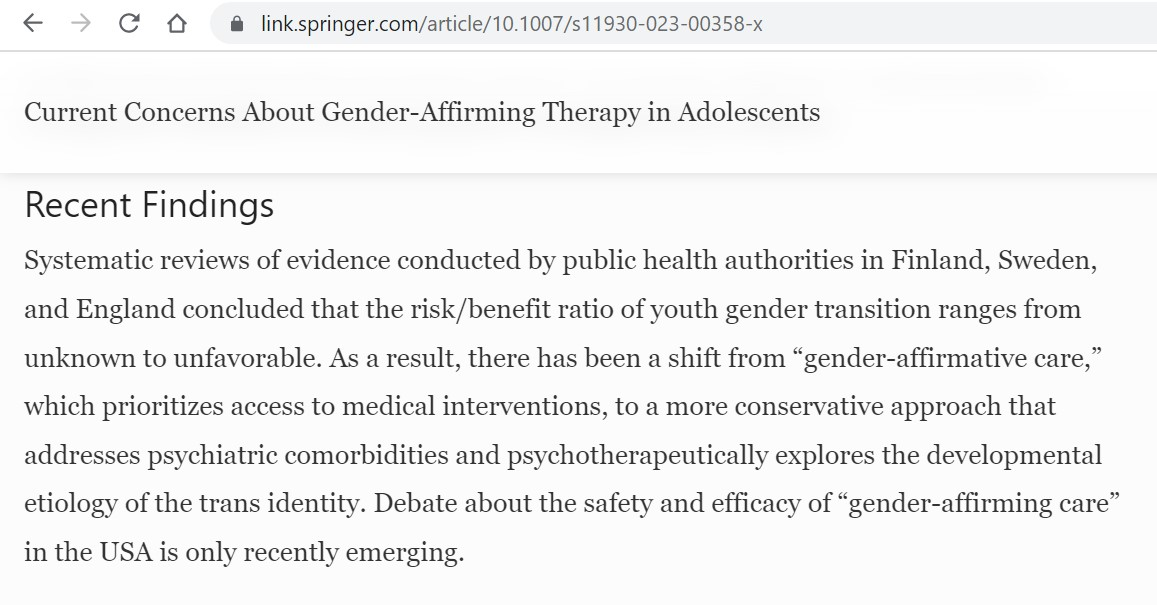 The question where most Swedish teenagers want more information in sexual educationHow do you make a relationship hold together?School and family – building values togetherDiscuss!1. Which needs of the child are most important for parents and school to care for together? 2. What can a shared responsibility look like? In what areas should school and parents respectively have the main responsibility? 3. How can school and family have a good dialogue and cooperation during a child’s years in school? Check facts – reveal when false or misleading
  
Keep the children’s actual needs at the centre

Let perspective, truth  and agape/love lead the wayTrain a child in the way he should go, and when he is old he will not turn from it.  Prov 22:6